Dosificación para las aves y modo de empleo de algunos medicamentos:- IVOMEC: 1 cc por 453 cc de agua. Se quita el agua de beber la noche anterior y por la mañana se les pone el agua con IVOMEC durante 1 hora para asegurarse de que todas las aves beben, a continuación se les pone agua normal porque la Ivermectina es un insecticida muy agresivo. Se repite el tratamiento a los 15 días. Es aconsejable realizar esta medicación cada 6 meses.- TEDIPRIMA: 5 cc por litro de agua durante 5 días, se puede repetir el tratamiento cada 6 meses. A continuación se les da 3 días agua con vitaminas.- FLAGY: 5 cc por litro de agua durante 5 días, se puede repetir el tratamiento cada 3 meses. A continuación se les da 3 días agua con vitaminas. Las trichomonas atacan sobre todo a las tórtolas.- MYCOSTATIN: 1 cc por litro de agua durante 2 semanas.- DAYAMINERAL: 10 gotas por litro de agua.- SYNTOCINON: Son unas inyecciones, se ponen en un cuentagotas mediante una jeringa para evitar que caigan partículas de cristal. Cuando una hembra sufre retención del huevo se le pone una gota en el ano y la absorbe parcialmente al hacer movimientos de contracción.Los antibióticos tanto en polvo como en Inyectable (en casos extremos de no poder salvar al animal) solo se tienen que usar como último remedio, ya que afectan a la flora intestinal. Para ello una vez tratado el pájaro, administraremos - Probioticos - existen varios en el Mercado (Prolyte etc.) - durante una semana y complejo B. Siempre se debería administrar antibióticos una vez efectuado un antibiograma para estar seguros de que realmente padece una infección bacteriana, lamentablemente muchos pájaros fallecen por ser mas costoso tratar al animal en un buen veterinario que reponerlo por otro, esta errónea idea del Secretismo pajarero en cuanto a los medicamentos ha hecho que muchos mueran por no existir historiales amplios de enfermedades cotidianas que muchas veces se tratan de oído (este me ha dicho, el otro me ha aconsejado etc.)

Penicilina:
En pomada, no utilizar nunca penicilina-procaina, espolvorear localmente.
En polvo-pastilla 1 comprimido -100.000 UI - por 120-130 ml de agua de bebida.
En inyectable, inyectar 100 UI por gramo de peso durante 3 a 4 días.

Estreptomicina (Didromycine):
En líquido, 1 ampolla de 2ml de Didromycine en 13 ml de agua, dar de una a veces por día, durante 3-4 días una gota de esta mezcla a beber.
En polvo dar 0,50 g de antibiótico en 1500 ml de agua y ponérselo para beber.
En inyectable no sobrepasar 1 mg-dia durante 3 a 4 días.

Cloranfenicol:
En polvo disolver 2g de polvo(150 mg de producto activo) en 400 ml de agua de bebida.
En inyectable de 1 a 2 mg por día. Tetraciclina.
En polvo 1 gr. de polvo al 4% por cada 50 ml de agua de bebida.
En inyectable de 2 a 3 mg al día.
 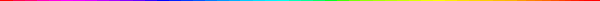 ADVERTENCIA: Siempre que se administre tetraciclinas se tiene que suprimir el grit ya que inactiva el medicamento.
 
Oxitetraciclina (Terramicina):
En polvo 50 mg por 80 a 100 ml de agua de bebida.
En inyectable de 2 a 4 mg dia. Clorotetraciclina (Aureamycine)
En polvo 1 comprimido de 100 mg por cada 200 a 300 cc de agua de Boinon.

Las jeringas adecuadas para la administración inyectable son las usadas para la insulina para dosis de 0,05 cc. Las agujas serán muy finas y de 1 cm máximo de longitud y tomar la precaución de que estén afiladas o sean nuevas. Efectuaremos la punción en la masa pectoral y no en la pata lo cual puede provocar un schok, si la inyección fuese venosa se efectuaría en la vena que existe en el ala, la cual es visible a simple vista y generalmente en el ala derecha. Siempre tenemos que pinchar al pájaro de forma paralela al pecho y no perpendicularmente, lo cual de forma general supone la muerte del animal.

 Diversos Antibióticos
 Aquí presento una relación de los antibióticos que he usado con mayor frecuencia, tened en cuenta que administrar un antibiótico debe ser el último recurso, o estar seguro de que realmente padece una infección, generalmente el pájaro, presenta las asas intestinales muy marcadas de un color rojizo y el ojo triste o sea no de forma redondeada, sino en forma de almendra o más cerrado de lo normal.

Tarizón:
Laboratorios Biove una gota cada 6 horas. Farmacia.

Baycip:
Según prospecto veterinario.

Oxitetraciclina:
5 gramos en un litro de Agua, estable en el Agua, de acción prolongada, indicada contra gérmenes sostenidos (Psitacosis, protozoos etc). Farmacia.

Cetraxal:
1 gota en el pico durante 3 dias. Farmacia.

Augmentin pediatrico:
600mg en un litro de Agua. Farmacia.

Doxipan:
250mg en un litro de agua, está compuesto de doxiciclina. Farmacia.

Bimixin:
1 comprimido en un litro de Agua durante 7 dias, es un buen antibacteriano a nivel intestinal. Farmacia.

Fungilin:
8cc en un litro de agua durante 8 dias, muy usado en caso de Megabacterias. Farmacia. Recomendado.

Ciproc o Septocipro:
Farmacias. O en su caso el medicamento genérico (ciprofloxacino), administrar una décima parte de una pastilla de 250 mg. diluida en el agua durante 20 dias aproximadamente , en los casos más graves administrar un trozo de 2mm.directamente al pájaro cada 5 dias conjuntamente con el tratamiento en el agua. Este medicamento ha sido probado con mucho éxito en los verderones por Majesan.

 Maneras de administrar los medicamentos
 1- VÍA ORAL:
Directamente tomando al pájaro en la mano y colocándole en el borde del pico unas gotas del medicamento, siempre con el pájaro de medio lado o sea de costado, para evitar atragantamientos, el pájaro lo irá absorbiendo poco a poco, la equivalencia seria 20 gotas: 1cm de solución, existen también pastillas que se pueden dar al pájaro directamente, estas se colocan siempre atrás y encima de la lengua, ayudando al animal con unas gotas de agua.

2- EN EL AGUA:
Se recomienda preparar diariamente la solución, dado que pierden efectividad de un día para otro e igualmente por el efecto de la luz y el calor. Administrarlos en bebederos de vidrio de color (verde, azul etc.) el cual deja traspasar la luz en menor grado.

3- MEZCLADO CON ALIMENTO:
Generalmente se efectúa en casos de poca urgencia (Vitaminas, complementos minerales etc.)
 PRIMEROS PASOS A LA RECEPCIÓN DEL PÁJARO:
 1- Cuando capturamos un pájaro, lo primero que tenemos que saber es que este, pasa por una situación enormemente extresante, para lo cual administraremos en el agua un antiestres (Lab.Lafi, Lab.Tabernil,Nido etc.) seguidamente le daremos un complejo de semillas, lo mas variado posible, dado que le sometemos a una dieta generalmente diferente a la que tenía en libertad - esta es generalmente la ocasionante del mayor número de muertes entre los fringilidos - el pájaro es tendente a comer las semillas más grasas (navina, cañamón, generalmente de color más oscuro) gradualmente iremos ampliando en la mezcla, las semillas claras, alpiste, perilla, a fin de que no engorde demasiado y administraremos un Probiotico en el agua (Prolyte) durante una semana para evitar las famosas diarreas y consecuente pérdida de líquidos que acarrearan su muerte.

2- Emplearemos un antiparásitos externo para los posibles ácaros o piojillos, ya que existen diferentes formas.

ACAROS ROJOS:
Nos denota su presencia el talante agitado y la manía de limpiarse la piel con el pico, este ataque de acaros le llevara a un estado de anemia, enflaquecimiento y alas despegadas, generalmente se esconden en los rincones, semilleros, juntas y palos son de color rojo y atacan preferiblemente por la noche, en el mercado existen preparados bien en polvo el cual se mezcla con agua y se rocía en forma de spray.
- Insectornis: Polvo a mezclar coon agua muy efectivo. Pajarerias.
- Tabernil: En spray. Pajarerias..
- Frontlan: Antiacaros de Bayer. Farmacia.
- Cualquier otro que lleve Piretrinass.
Tenemos que vigilar especialmente los que son líquidos para rociar directamente sobre el pájaro de seguir las instrucciones o diluir con agua, ya que muchas veces provocan picores en el animal que al rascarse producen calvas, fáciles de saber su causa al volverse la piel muy rojiza por el intenso prurito y el rascado que se produce con el pico. Exiten calvas en los pájaros, generalmente debidas a estres, cambios hormonales, o mudas incompletas.
El mejor método es aplicar sobre la zona descubierta de pluma, agua oxigenada y si esto no diese resultado, con un palillo de los oidos y una sola vez aplicar Betadine - farmacias.

ACAROS DE LAS PLUMAS:
Existen diferentes tipos, viven del plumón o plumas, quedando el plumaje feo y las plumas partidas, son fáciles de combatir con sprays.
- Ivomec - 1cc o ml en un litro de Agua. Farmacia.

Acaro rojo: en los posaderos, rincones, sobre el pajaro. Se nutre de sangre.
Acaro del cañon: interior de los cañones. Se nutre de sangre y piel.
Acaro de las barbulas: barbulas piel y pluma.
Acaro del plumon: piel y pluma.

En los ataques por acaros en las patas, generalmente se denotan por costras o callosidades en los dedos como un zapato a modo de costra, muy efectiva es:
Tabernil pomada - pajarerias, efectivo incluso contra las picaduras de insectos o mosquitos.

SARNA:
Aparecen en las patas y la falta de riego les da un color blanco, para evitarlo retiraremos dicha capa ablandándola con agua tibia y vaselina para aplicar posteriormente una crema que elimina dichas placas.

Sarna de la piel: Tejido subcutáneo.
Sarna de las patas: Escamas de las patas.
Sarna desplumante: Tejido subcutáneo.

MICOSIS:
Vienen dadas por la humedad y la falta de iluminación (por ello es bueno solear a los pájaros) o por el mal cuidado higiénico.

Aspergillosis:
(Vigilar las semillas viejas o húmedas) abatido, alas semicaidas, adelgaza rápidamente, puede haber como una especie de asma, posteriormente diarrea muere de 3 a 5 días. Fumigar con aerosoles yodados y añadir en el agua unas gotas de yoduro potásico.

Candidiasis:
Dificultad para tragar, adelgazamiento, mirar los bordes e interior del pico, pequeñas manchas blancuzcas o blanco-amarillentas. Aplicar glicerina yodada y algún complejo con vitamina A.
Tratamiento: Nistatina o Ketaconazol. Farmacia 

Tiña:
generalmente en la cabeza, de los ojos hacia atrás, zonas calvas, al mirar con lupa se observan placas blanquecinas pequeñas. Glicerina yodada y vaselina.

Roña:
Se detecta por una costra con relieve en el pico. Ivomec diluido en la proporción de 1 a 9 en glicerina líquida durante 5 o 6 dias.

GUSANOS:

Ascaridiosis:
Pérdida de apetito, sed, plumas sin brillo, movimientos de la cola para intentar evacuar al gusano.
Tratamiento: - Levamisol (pueden vomitar), Piperazina, Ivermectina (Ivomec) - 

Parasitos internos y externos:
Ir alternando todos para evitar que se acostumbre a uno determinado. - Tabernil Vermicida - 2 gotas en el agua un solo dia , repitiendose a las dos o 3 semanas en caso necesario. - Mebendazol o Albendazol (Ascaris y Tenias, no dar durante la muda) Personalmente yo uso Droncid - para perros y gatos - un cuarto de pastilla machacada en el Agua del bebedero , ponérsela por la mañana y retirar por la noche, repetir el mismo proceso al cabo de 15 dias.
              ENFERMEDADES ARTICULARES
 Gota:
Es la sintomatologia propia de la artritis, al pájaro le cuesta cerrar los dedos, dado que se le ha depositado cristales de acido urico por una mala alimentación, lo cual origina un fallo en el riñón por falta de verduras y generalmente un exceso de proteinas.
Tratamiento: lavar las patas con glicerina yodada y añadir un poco de bicarbonato sódico en el bebedero, eliminar el paston de huevo.
                     ENFERMEDADES RESPIRATORIAS
 Catarro:
Por corrientes de aire o cambios de lugar. Aparece una secreción en las fosas nasales, pueden haber estornudos y respiración fatigosa, falta de canto, no existe disnea ni ruido.
Tratamiento: - Disponer al pájaro en un ambiente semicálido y no moverlo de ese lugar. - Administrar Estreptomicina -farmacia- en el agua de la bebida, esparcir sobre el pañuelo 3 o 4 gotas de esencia de Eucaliptos -herboristeria-.

CDR Mycoplasmosis:
Abatimiento, pluma erizada, hepatitis, ruido respiratorio, hígado inflamado.
Tratamiento: - Existen preparados específicos denominados - anticrd - en cuya formula se incluye el tartrato de tylosina (Tylan). Pajarerias. - Tabernil Antibiótico. Pajareria.

Asma Acariasica:
Sintomas similares al CRD, pero con la diferencia de que el pájaro efectúa un movimiento característico de tratar de expulsar algo de la garganta, con accesos de tos que producen un ruido característico, puede haber flujo nasal, en el interior de la traquea se observan pequeños puntitos negros (ácaros).
Tratamiento: Meter al pájaro en una bolsa de plástico con cuidado y pulverizar insecticida para acaros de pájaros, completar con Estreptomicina o Terramicina en el agua.

Coriza:
Se puede confundir con el CRD, fuerte catarro con flujo nasal, se forman costras con puntos blanquecinos en los orificios nasales y borde del pico, las costras dan mal olor, sin disnea ni ruido.
Tratamiento: - Vitaminas A D C, sulfametacina y sulfatiazol en forma de pomadas para las costras. - Eritromicina y Oxitetraciclina. Farmacia.

Micoplasmosis:
Respiracion dificultosa, estornudos, de evolución lenta, generalmente se va agotando lentamente.
Tratamiento: - Tylosina y Enrofloxacina (Baytril) ambos durante 6 días como mínimo. - Veterinario - Tylosina y Mycosan-t (para palomas). Veterinario o pajarerias.

Viruela:
Pequeñas berrugas en las patas, pueden darse también el el pico o en la cabeza, muy abultada por la o las postulas.
Tratamiento: - Seripox (pajarerias)
                                 ENFERMEDADES DIGESTIVAS
 HECES NEGRAS:
Indica hemorragia en las partes superiores del aparato digestivo, motivadas por la sangre que ha caido al tubo digestivo, la causa puede ser la presencia de lombrices o tenias o incluso infecciones bacterianas muy aguas.

HECES BLANCAS:
Es solamante orina, indica que el ave no come nada en absoluto, si aparecen teñidas de color amarillo o verde provienen de los pigmentos biliares, lo cual nos indica que el higado está dañado.

HECES SANGUINOLIENTAS: 
Daño en las porciones finales del aparato digestivo, es sangre no digerida, generalmente coccidosis.

SEMILLAS SIN DIGERIR EN LAS HECES:
Puede ser motivado por lombrices o una infección de candida albicans.

HECES ACUOSAS:
Estres, Coccidosis, hongos o infecciones víricas.

HECES VOLUMINOSAS:
Micosis o infeccion por bacterias, son normales en hembras que están criando.

Avalure:
Es frecuente en los pájaros recién cazados, por el cambio que supone su alimentación, perdida de apetito, sed intensa, heces en forma de diarrea, embolado, el vientre varia del rosado al cianotico, asas intestinales visibles, diarrea, esternón seco.
Tratamiento: - Usar un complejo que contenga - tetraciclina y cloramfenicol- y administrarle framicetina directamente en el pico (3 gotas) durante 5 días, 6 días de probioticos y choque vitamínico y 2 o 3 días más del tratamiento.

Seridone:
Según prospecto. Pajareria. Estreñimiento.
Excrementos duros, el pájaro recula para defecar.
Tratamiento: Aceite de ricino 2 gotas en el pico y mojar el culo con un algodón.

Colibacilosis:
Heces en forma de diarrea, embolamiento, pájaro tristón, consume más agua de lo normal.
Tratamiento: - Tetraciclina y neomicina, complejo B y probioticos. Pajareria y farmacia.

Salmonelosis:
Asas intestinales rojas, hígado negro, diarrea blanca que mancha la cola (pegajosa).
Tratamiento: Cloramfenicol directamente en el pico. Pajareria - Framicetina y sulfaquinoxalina, complejo B y probioticos en el agua de beber farmacia -Tediprima de Estedi SL farmacias -Tabernil Gentamicina 3 gotas en el agua durante 4 dias seguidos. Pajareria - Bioserine según prospecto. Pajareria.

Estos tratamientos deberían durar como mínimo 15 días por lo cual el pájaro quedara bastante abatido, suministrar un complejo de aminoácidos + complejo B y probioticos.

Coccidiosis:
Abatimiento, enflaquecimiento, piel pálida, puede haber excrementos líquidos con sangre, es un cuadro de evolución lenta.
Tratamientos: Framicetina ( 4,5g en 20 ml de solución) y complejo B C y K. Pajareria - Claruzil o Toltrazuril (Baycox) no tienen efectos tóxicos. Veterinario - Coccitaber-N de Hoechst Roussel V farmacia. - Tabernil Sulfamida según prospecto 3 gotas en el agua de la beida durante 3 dias descansar dos y continuar 3 dias más de tratamiento. - Bioserine según prospecto. Pajareria - Seridone como preventivo- según prospecto. Pajareria.

El uso incontrolado o abusivo de las Sulfamidas puede dañar el riñón. Siempre después de aplicar estas terapias suministrar vitaminas + probioticos durante 7 días. En Andalucía está extendido el uso de la Sulfaquinoxalina cuyo nombre comercial es Quinoxalina Syva (comprimidos) o Quinisoven (puede producir piedras en el riñón).
Se diluye una pastilla en dos litros de agua, se deja reposar y al dia siguiente se van llenando los bebederos de los pájaros , siempre agitamos bien el agua y vamos añadiendo, hasta que veamos que no quedan restos de polvo, entonces preparamos otra vez dos litros de agua y otra pastilla y así siempre, se da como preventivo y puedo decir que tengo amigos que la emplean hace tiempo y no tienen bajas entre sus pájaros. Farmacia - Trisulsol de laboratorios Hoechst - compuesto de Sulfaquinoxilona, Sulfametaz. y Sulfatien. - 1 gr. en 1 litro de Agua durante 2 dias. Farmacia - Oxitesol plus - 1 cucharada de té disuelta en un litro de Agua, durante 5 o 7 dias, muy efectivo en casos de diarrea. Farmacia. En Bélgica les dan un producto preventivo denominado ESB3% (1 gramo por litro de agua) + un Complejo vitaminico, pero yo no he podido hacerme con el primer producto.


Atoxoplasmosis:
Erizamiento de las plumas, diarrea, dificultad respitaroria, problemas nerviosos y muerte (genralmente es lo que se denomina la seca) caracteristicas: aumento del tamaño del higado e intestinos inflamados.
Tratamiento: Ciproc. Farmacia. Hígado oscuro o negro. El higado aparece através de la piel como una mancha oscura, generalmente se debe a una infección bacteriana o a una dieta muy grasa. Baycox y Baytril juntos según el prospecto de ambos, suprimir las semillas oscuras de forma paulatina, administrar Calcicolina. Veterinario.

Hongos:
El pájaro, aparece triste, parten el grano pero no lo comen, no posee sintomas aparentes digestivos, generalmente se debe a hongos en la garganta por semillas en mal estado.
Tratamiento: - Molcur dos gotas en el bebedero diariamente durante una semana. Farmacia.

Ojos irritados:
Ojos hinchados.
Tratamiento: - Con ácido bórico al 2 o 4% farmacia - Argisol solucion al 10% farmacia - Poenbioptal gotas una cada 8 horas. Farmacia.

Infecciones de los ojos:
Terra-Cortril Farmasierra SA. farmacia Oftalmolosa Cusi (Aureomicina) farmacia.

Pájaro obeso - Hepatitis:
Grasa amarilla en el abdomen, falta de vitalidad, hinchazon del hígado, cansancio y jadeo.
Tratamiento: - Suprimir las semillas grasas (generalmente las oscuras) administrar fruta o verdura, administrar cloruro de colina (20 gotas por bebedero) se puede dar diariamente. Existe un tratamiento consistente en pinchar en el pecho 1 vez al año - 1 raya de las 100, en jeringas de 1ml - de Decanoato de Nandrolona - ,el pájaro pierde peso y grasa y se potencia el canto. Farmacia con receta médica.

Pasteurelosis:
Fiebre, diarrea, muerte en máximo 2 días.
Tratamiento: - Con Tetraciclinas o Enrofloxacina. Farmacia
 
                   VITAMINAS
 Vitamina A: Retinol
Esta vitamina es esencial para la vista y aumenta la resistencia ante las infecciones, también como antiestres, por ello siempre suministro un complejo AD3E a mis pájaros, ya que todos están en el pañuelo y ello puede provocar problemas oculares, cataratas etc. si no se pueden solear convenientemente, se encuentra especialmente en la zanahoria y la lechuga. Su falta se delata por: pérdida de apetito, adelgazamiento, y excepcionalmente llagas en la boca y ojos (queratitis)

Vitamina D : Calciferol
Es muy buena para los huesos y el raquitismo (pico y uñas blandos, plumas defectuosas). Si no se puede solear los pájaros, estos siempre tienen un déficit de vitamina D ya que se sintetiza directamente de los rayos del Sol.

Vitamina E : Tocoferol
Muy buena para la función de la reproducción y la mortalidad de los hembriones. Suministrar a los machos en el periodo de celo. Su ausencia se denota por tortícolis y retracción de las patas.

Vitamina K : Filoquinona
Administrar siempre que exista una anemia. Una Coccidosis o Salmonelosis, ya que las mismas casi siempre provocan hemorragias. Cuando se administran Sulfamidas es conveniente administrar un suplemento ya que baja su nivel. Las collejas o collejones tiene gran cantidad de esta vitamina.

Vitamina C : Acido Ascorbico
No es relevante en los pájaros dado que su cuerpo la sintetiza perfectamente. Solo tenemos que tener en cuenta que en caso de administrar Sulfamidas algunos destruyen la vitamina C, con lo cual tendríamos que hacer una aportación de la misma en forma de verduras o vitamina.

Grupo de Vitaminas B : Tiamina-Lactoflavina-Cobalamina
Existen en el Mercado gotas del Complejo B que llevan la >B1, B2, B6, B12. Si quieres puedes suministrar Dayamineral complejo B de venta en farmacias o Levadura de Cerveza. Generalmente afectan al sistema nerviosos (convulsiones, parálisis de las patas ) y la B12 es antianemica. Siempre que deis estas vitaminas tenéis que cambiar el agua de un día para otro.

Vitamina H : Biotina
Es trascendental para la pluma y la Muda.

Vitamina T : Acido folico, Acido nicotinico
-Acido Fólico - Diversos trastornos, generalmente asociados con el Acido fólico a tristeza en general o falta de canto, esta también asociado al emplume.
-Acido Nicotínico - Conocido como factor pp - regula el aparato digestivo es también un factor de emplume importante.

Aminoácidos:
Son esenciales para el buen mantenimiento de la salud, seria recomendable administrar al menos una vez cada 15 días.

Minerales:
El Fósforo: Regulariza el metabolismo del Calcio, combate el raquitismo, efectúa de moderador del hígado, es imprescindible conjuntamente con el Calcio.
El Calcio: Su falta provoca fragilidad ósea, es por ello conveniente administrar grit.
El Magnesio: Refuerza el organismo de las infecciones, regula la digestión y favorece el crecimiento.
El Azufre: Regula el hígado en referencia a las toxinas alimentarias, facilita la nutrición, favorece la belleza de la pluma, ya que las mismas tienen una gran composición de aminoácidos azufrados.


OLIGOELEMENTOS:
El Iodo: Asegura un plumaje brillante.
El Manganeso: Facilita el crecimiento y desarrollo de los huesos así como la reproducción.
El Hierro: Previene la anemia.
El Cobre: Asociado al hierro, estimula la formación de anticuerpos ante una infección.
El Cobalto: Asegura el buen funcionamiento de los glóbulos rojos y previene la anemia.
El Zinc: Regulador de la hipófisis.

Probioticos:
Regulan la flora intestinal de los pájaros, evitan las diarreas y favorecen la salud al reforzar la flora intestinal que efectua de barrera al sistema inmunológico, tendria que administrarse siempre, 15 dias antes y 15 dias despues de los concursos.. - Prolyte. pajarerias - Infloran Berna. Farmacia.

Estimulantes de las defensas:
Generalmente se administran en tratamientos con Antibioticos. - Inmunoferon o el medicamento genérico (glicofosfopeptical), una décima parte de la pastilla en el agua. Farmacia. Dosificación para las aves y modo de empleo de algunos medicamentos:- IVOMEC: 1 cc por 453 cc de agua. Se quita el agua de beber la noche anterior y por la mañana se les pone el agua con IVOMEC durante 1 hora para asegurarse de que todas las aves beben, a continuación se les pone agua normal porque la Ivermectina es un insecticida muy agresivo. Se repite el tratamiento a los 15 días. Es aconsejable realizar esta medicación cada 6 meses.- TEDIPRIMA: 5 cc por litro de agua durante 5 días, se puede repetir el tratamiento cada 6 meses. A continuación se les da 3 días agua con vitaminas.- FLAGY: 5 cc por litro de agua durante 5 días, se puede repetir el tratamiento cada 3 meses. A continuación se les da 3 días agua con vitaminas. Las trichomonas atacan sobre todo a las tórtolas.- MYCOSTATIN: 1 cc por litro de agua durante 2 semanas.- DAYAMINERAL: 10 gotas por litro de agua.- SYNTOCINON: Son unas inyecciones, se ponen en un cuentagotas mediante una jeringa para evitar que caigan partículas de cristal. Cuando una hembra sufre retención del huevo se le pone una gota en el ano y la absorbe parcialmente al hacer movimientos de contracción.Los antibióticos tanto en polvo como en Inyectable (en casos extremos de no poder salvar al animal) solo se tienen que usar como último remedio, ya que afectan a la flora intestinal. Para ello una vez tratado el pájaro, administraremos - Probioticos - existen varios en el Mercado (Prolyte etc.) - durante una semana y complejo B. Siempre se debería administrar antibióticos una vez efectuado un antibiograma para estar seguros de que realmente padece una infección bacteriana, lamentablemente muchos pájaros fallecen por ser mas costoso tratar al animal en un buen veterinario que reponerlo por otro, esta errónea idea del Secretismo pajarero en cuanto a los medicamentos ha hecho que muchos mueran por no existir historiales amplios de enfermedades cotidianas que muchas veces se tratan de oído (este me ha dicho, el otro me ha aconsejado etc.)

Penicilina:
En pomada, no utilizar nunca penicilina-procaina, espolvorear localmente.
En polvo-pastilla 1 comprimido -100.000 UI - por 120-130 ml de agua de bebida.
En inyectable, inyectar 100 UI por gramo de peso durante 3 a 4 días.

Estreptomicina (Didromycine):
En líquido, 1 ampolla de 2ml de Didromycine en 13 ml de agua, dar de una a veces por día, durante 3-4 días una gota de esta mezcla a beber.
En polvo dar 0,50 g de antibiótico en 1500 ml de agua y ponérselo para beber.
En inyectable no sobrepasar 1 mg-dia durante 3 a 4 días.

Cloranfenicol:
En polvo disolver 2g de polvo(150 mg de producto activo) en 400 ml de agua de bebida.
En inyectable de 1 a 2 mg por día. Tetraciclina.
En polvo 1 gr. de polvo al 4% por cada 50 ml de agua de bebida.
En inyectable de 2 a 3 mg al día.
 ADVERTENCIA: Siempre que se administre tetraciclinas se tiene que suprimir el grit ya que inactiva el medicamento.
 
Oxitetraciclina (Terramicina):
En polvo 50 mg por 80 a 100 ml de agua de bebida.
En inyectable de 2 a 4 mg dia. Clorotetraciclina (Aureamycine)
En polvo 1 comprimido de 100 mg por cada 200 a 300 cc de agua de Boinon.

Las jeringas adecuadas para la administración inyectable son las usadas para la insulina para dosis de 0,05 cc. Las agujas serán muy finas y de 1 cm máximo de longitud y tomar la precaución de que estén afiladas o sean nuevas. Efectuaremos la punción en la masa pectoral y no en la pata lo cual puede provocar un schok, si la inyección fuese venosa se efectuaría en la vena que existe en el ala, la cual es visible a simple vista y generalmente en el ala derecha. Siempre tenemos que pinchar al pájaro de forma paralela al pecho y no perpendicularmente, lo cual de forma general supone la muerte del animal.

 Diversos Antibióticos
 Aquí presento una relación de los antibióticos que he usado con mayor frecuencia, tened en cuenta que administrar un antibiótico debe ser el último recurso, o estar seguro de que realmente padece una infección, generalmente el pájaro, presenta las asas intestinales muy marcadas de un color rojizo y el ojo triste o sea no de forma redondeada, sino en forma de almendra o más cerrado de lo normal.

Tarizón:
Laboratorios Biove una gota cada 6 horas. Farmacia.

Baycip:
Según prospecto veterinario.

Oxitetraciclina:
5 gramos en un litro de Agua, estable en el Agua, de acción prolongada, indicada contra gérmenes sostenidos (Psitacosis, protozoos etc). Farmacia.

Cetraxal:
1 gota en el pico durante 3 dias. Farmacia.

Augmentin pediatrico:
600mg en un litro de Agua. Farmacia.

Doxipan:
250mg en un litro de agua, está compuesto de doxiciclina. Farmacia.

Bimixin:
1 comprimido en un litro de Agua durante 7 dias, es un buen antibacteriano a nivel intestinal. Farmacia.

Fungilin:
8cc en un litro de agua durante 8 dias, muy usado en caso de Megabacterias. Farmacia. Recomendado.

Ciproc o Septocipro:
Farmacias. O en su caso el medicamento genérico (ciprofloxacino), administrar una décima parte de una pastilla de 250 mg. diluida en el agua durante 20 dias aproximadamente , en los casos más graves administrar un trozo de 2mm.directamente al pájaro cada 5 dias conjuntamente con el tratamiento en el agua. Este medicamento ha sido probado con mucho éxito en los verderones por Majesan.

 Maneras de administrar los medicamentos
 1- VÍA ORAL:
Directamente tomando al pájaro en la mano y colocándole en el borde del pico unas gotas del medicamento, siempre con el pájaro de medio lado o sea de costado, para evitar atragantamientos, el pájaro lo irá absorbiendo poco a poco, la equivalencia seria 20 gotas: 1cm de solución, existen también pastillas que se pueden dar al pájaro directamente, estas se colocan siempre atrás y encima de la lengua, ayudando al animal con unas gotas de agua.

2- EN EL AGUA:
Se recomienda preparar diariamente la solución, dado que pierden efectividad de un día para otro e igualmente por el efecto de la luz y el calor. Administrarlos en bebederos de vidrio de color (verde, azul etc.) el cual deja traspasar la luz en menor grado.

3- MEZCLADO CON ALIMENTO:
Generalmente se efectúa en casos de poca urgencia (Vitaminas, complementos minerales etc.)
 PRIMEROS PASOS A LA RECEPCIÓN DEL PÁJARO:
 1- Cuando capturamos un pájaro, lo primero que tenemos que saber es que este, pasa por una situación enormemente extresante, para lo cual administraremos en el agua un antiestres (Lab.Lafi, Lab.Tabernil,Nido etc.) seguidamente le daremos un complejo de semillas, lo mas variado posible, dado que le sometemos a una dieta generalmente diferente a la que tenía en libertad - esta es generalmente la ocasionante del mayor número de muertes entre los fringilidos - el pájaro es tendente a comer las semillas más grasas (navina, cañamón, generalmente de color más oscuro) gradualmente iremos ampliando en la mezcla, las semillas claras, alpiste, perilla, a fin de que no engorde demasiado y administraremos un Probiotico en el agua (Prolyte) durante una semana para evitar las famosas diarreas y consecuente pérdida de líquidos que acarrearan su muerte.

2- Emplearemos un antiparásitos externo para los posibles ácaros o piojillos, ya que existen diferentes formas.

ACAROS ROJOS:
Nos denota su presencia el talante agitado y la manía de limpiarse la piel con el pico, este ataque de acaros le llevara a un estado de anemia, enflaquecimiento y alas despegadas, generalmente se esconden en los rincones, semilleros, juntas y palos son de color rojo y atacan preferiblemente por la noche, en el mercado existen preparados bien en polvo el cual se mezcla con agua y se rocía en forma de spray.
- Insectornis: Polvo a mezclar coon agua muy efectivo. Pajarerias.
- Tabernil: En spray. Pajarerias..
- Frontlan: Antiacaros de Bayer. Farmacia.
- Cualquier otro que lleve Piretrinass.
Tenemos que vigilar especialmente los que son líquidos para rociar directamente sobre el pájaro de seguir las instrucciones o diluir con agua, ya que muchas veces provocan picores en el animal que al rascarse producen calvas, fáciles de saber su causa al volverse la piel muy rojiza por el intenso prurito y el rascado que se produce con el pico. Exiten calvas en los pájaros, generalmente debidas a estres, cambios hormonales, o mudas incompletas.
El mejor método es aplicar sobre la zona descubierta de pluma, agua oxigenada y si esto no diese resultado, con un palillo de los oidos y una sola vez aplicar Betadine - farmacias.

ACAROS DE LAS PLUMAS:
Existen diferentes tipos, viven del plumón o plumas, quedando el plumaje feo y las plumas partidas, son fáciles de combatir con sprays.
- Ivomec - 1cc o ml en un litro de Agua. Farmacia.

Acaro rojo: en los posaderos, rincones, sobre el pajaro. Se nutre de sangre.
Acaro del cañon: interior de los cañones. Se nutre de sangre y piel.
Acaro de las barbulas: barbulas piel y pluma.
Acaro del plumon: piel y pluma.

En los ataques por acaros en las patas, generalmente se denotan por costras o callosidades en los dedos como un zapato a modo de costra, muy efectiva es:
Tabernil pomada - pajarerias, efectivo incluso contra las picaduras de insectos o mosquitos.

SARNA:
Aparecen en las patas y la falta de riego les da un color blanco, para evitarlo retiraremos dicha capa ablandándola con agua tibia y vaselina para aplicar posteriormente una crema que elimina dichas placas.

Sarna de la piel: Tejido subcutáneo.
Sarna de las patas: Escamas de las patas.
Sarna desplumante: Tejido subcutáneo.

MICOSIS:
Vienen dadas por la humedad y la falta de iluminación (por ello es bueno solear a los pájaros) o por el mal cuidado higiénico.

Aspergillosis:
(Vigilar las semillas viejas o húmedas) abatido, alas semicaidas, adelgaza rápidamente, puede haber como una especie de asma, posteriormente diarrea muere de 3 a 5 días. Fumigar con aerosoles yodados y añadir en el agua unas gotas de yoduro potásico.

Candidiasis:
Dificultad para tragar, adelgazamiento, mirar los bordes e interior del pico, pequeñas manchas blancuzcas o blanco-amarillentas. Aplicar glicerina yodada y algún complejo con vitamina A.
Tratamiento: Nistatina o Ketaconazol. Farmacia 

Tiña:
generalmente en la cabeza, de los ojos hacia atrás, zonas calvas, al mirar con lupa se observan placas blanquecinas pequeñas. Glicerina yodada y vaselina.

Roña:
Se detecta por una costra con relieve en el pico. Ivomec diluido en la proporción de 1 a 9 en glicerina líquida durante 5 o 6 dias.

GUSANOS:

Ascaridiosis:
Pérdida de apetito, sed, plumas sin brillo, movimientos de la cola para intentar evacuar al gusano.
Tratamiento: - Levamisol (pueden vomitar), Piperazina, Ivermectina (Ivomec) - 

Parasitos internos y externos:
Ir alternando todos para evitar que se acostumbre a uno determinado. - Tabernil Vermicida - 2 gotas en el agua un solo dia , repitiendose a las dos o 3 semanas en caso necesario. - Mebendazol o Albendazol (Ascaris y Tenias, no dar durante la muda) Personalmente yo uso Droncid - para perros y gatos - un cuarto de pastilla machacada en el Agua del bebedero , ponérsela por la mañana y retirar por la noche, repetir el mismo proceso al cabo de 15 dias.
              ENFERMEDADES ARTICULARES
 Gota:
Es la sintomatologia propia de la artritis, al pájaro le cuesta cerrar los dedos, dado que se le ha depositado cristales de acido urico por una mala alimentación, lo cual origina un fallo en el riñón por falta de verduras y generalmente un exceso de proteinas.
Tratamiento: lavar las patas con glicerina yodada y añadir un poco de bicarbonato sódico en el bebedero, eliminar el paston de huevo.
                     ENFERMEDADES RESPIRATORIAS
 Catarro:
Por corrientes de aire o cambios de lugar. Aparece una secreción en las fosas nasales, pueden haber estornudos y respiración fatigosa, falta de canto, no existe disnea ni ruido.
Tratamiento: - Disponer al pájaro en un ambiente semicálido y no moverlo de ese lugar. - Administrar Estreptomicina -farmacia- en el agua de la bebida, esparcir sobre el pañuelo 3 o 4 gotas de esencia de Eucaliptos -herboristeria-.

CDR Mycoplasmosis:
Abatimiento, pluma erizada, hepatitis, ruido respiratorio, hígado inflamado.
Tratamiento: - Existen preparados específicos denominados - anticrd - en cuya formula se incluye el tartrato de tylosina (Tylan). Pajarerias. - Tabernil Antibiótico. Pajareria.

Asma Acariasica:
Sintomas similares al CRD, pero con la diferencia de que el pájaro efectúa un movimiento característico de tratar de expulsar algo de la garganta, con accesos de tos que producen un ruido característico, puede haber flujo nasal, en el interior de la traquea se observan pequeños puntitos negros (ácaros).
Tratamiento: Meter al pájaro en una bolsa de plástico con cuidado y pulverizar insecticida para acaros de pájaros, completar con Estreptomicina o Terramicina en el agua.

Coriza:
Se puede confundir con el CRD, fuerte catarro con flujo nasal, se forman costras con puntos blanquecinos en los orificios nasales y borde del pico, las costras dan mal olor, sin disnea ni ruido.
Tratamiento: - Vitaminas A D C, sulfametacina y sulfatiazol en forma de pomadas para las costras. - Eritromicina y Oxitetraciclina. Farmacia.

Micoplasmosis:
Respiracion dificultosa, estornudos, de evolución lenta, generalmente se va agotando lentamente.
Tratamiento: - Tylosina y Enrofloxacina (Baytril) ambos durante 6 días como mínimo. - Veterinario - Tylosina y Mycosan-t (para palomas). Veterinario o pajarerias.

Viruela:
Pequeñas berrugas en las patas, pueden darse también el el pico o en la cabeza, muy abultada por la o las postulas.
Tratamiento: - Seripox (pajarerias)
                                 ENFERMEDADES DIGESTIVAS
 HECES NEGRAS:
Indica hemorragia en las partes superiores del aparato digestivo, motivadas por la sangre que ha caido al tubo digestivo, la causa puede ser la presencia de lombrices o tenias o incluso infecciones bacterianas muy aguas.

HECES BLANCAS:
Es solamante orina, indica que el ave no come nada en absoluto, si aparecen teñidas de color amarillo o verde provienen de los pigmentos biliares, lo cual nos indica que el higado está dañado.

HECES SANGUINOLIENTAS: 
Daño en las porciones finales del aparato digestivo, es sangre no digerida, generalmente coccidosis.

SEMILLAS SIN DIGERIR EN LAS HECES:
Puede ser motivado por lombrices o una infección de candida albicans.

HECES ACUOSAS:
Estres, Coccidosis, hongos o infecciones víricas.

HECES VOLUMINOSAS:
Micosis o infeccion por bacterias, son normales en hembras que están criando.

Avalure:
Es frecuente en los pájaros recién cazados, por el cambio que supone su alimentación, perdida de apetito, sed intensa, heces en forma de diarrea, embolado, el vientre varia del rosado al cianotico, asas intestinales visibles, diarrea, esternón seco.
Tratamiento: - Usar un complejo que contenga - tetraciclina y cloramfenicol- y administrarle framicetina directamente en el pico (3 gotas) durante 5 días, 6 días de probioticos y choque vitamínico y 2 o 3 días más del tratamiento.

Seridone:
Según prospecto. Pajareria. Estreñimiento.
Excrementos duros, el pájaro recula para defecar.
Tratamiento: Aceite de ricino 2 gotas en el pico y mojar el culo con un algodón.

Colibacilosis:
Heces en forma de diarrea, embolamiento, pájaro tristón, consume más agua de lo normal.
Tratamiento: - Tetraciclina y neomicina, complejo B y probioticos. Pajareria y farmacia.

Salmonelosis:
Asas intestinales rojas, hígado negro, diarrea blanca que mancha la cola (pegajosa).
Tratamiento: Cloramfenicol directamente en el pico. Pajareria - Framicetina y sulfaquinoxalina, complejo B y probioticos en el agua de beber farmacia -Tediprima de Estedi SL farmacias -Tabernil Gentamicina 3 gotas en el agua durante 4 dias seguidos. Pajareria - Bioserine según prospecto. Pajareria.

Estos tratamientos deberían durar como mínimo 15 días por lo cual el pájaro quedara bastante abatido, suministrar un complejo de aminoácidos + complejo B y probioticos.

Coccidiosis:
Abatimiento, enflaquecimiento, piel pálida, puede haber excrementos líquidos con sangre, es un cuadro de evolución lenta.
Tratamientos: Framicetina ( 4,5g en 20 ml de solución) y complejo B C y K. Pajareria - Claruzil o Toltrazuril (Baycox) no tienen efectos tóxicos. Veterinario - Coccitaber-N de Hoechst Roussel V farmacia. - Tabernil Sulfamida según prospecto 3 gotas en el agua de la beida durante 3 dias descansar dos y continuar 3 dias más de tratamiento. - Bioserine según prospecto. Pajareria - Seridone como preventivo- según prospecto. Pajareria.

El uso incontrolado o abusivo de las Sulfamidas puede dañar el riñón. Siempre después de aplicar estas terapias suministrar vitaminas + probioticos durante 7 días. En Andalucía está extendido el uso de la Sulfaquinoxalina cuyo nombre comercial es Quinoxalina Syva (comprimidos) o Quinisoven (puede producir piedras en el riñón).
Se diluye una pastilla en dos litros de agua, se deja reposar y al dia siguiente se van llenando los bebederos de los pájaros , siempre agitamos bien el agua y vamos añadiendo, hasta que veamos que no quedan restos de polvo, entonces preparamos otra vez dos litros de agua y otra pastilla y así siempre, se da como preventivo y puedo decir que tengo amigos que la emplean hace tiempo y no tienen bajas entre sus pájaros. Farmacia - Trisulsol de laboratorios Hoechst - compuesto de Sulfaquinoxilona, Sulfametaz. y Sulfatien. - 1 gr. en 1 litro de Agua durante 2 dias. Farmacia - Oxitesol plus - 1 cucharada de té disuelta en un litro de Agua, durante 5 o 7 dias, muy efectivo en casos de diarrea. Farmacia. En Bélgica les dan un producto preventivo denominado ESB3% (1 gramo por litro de agua) + un Complejo vitaminico, pero yo no he podido hacerme con el primer producto.


Atoxoplasmosis:
Erizamiento de las plumas, diarrea, dificultad respitaroria, problemas nerviosos y muerte (genralmente es lo que se denomina la seca) caracteristicas: aumento del tamaño del higado e intestinos inflamados.
Tratamiento: Ciproc. Farmacia. Hígado oscuro o negro. El higado aparece através de la piel como una mancha oscura, generalmente se debe a una infección bacteriana o a una dieta muy grasa. Baycox y Baytril juntos según el prospecto de ambos, suprimir las semillas oscuras de forma paulatina, administrar Calcicolina. Veterinario.

Hongos:
El pájaro, aparece triste, parten el grano pero no lo comen, no posee sintomas aparentes digestivos, generalmente se debe a hongos en la garganta por semillas en mal estado.
Tratamiento: - Molcur dos gotas en el bebedero diariamente durante una semana. Farmacia.

Ojos irritados:
Ojos hinchados.
Tratamiento: - Con ácido bórico al 2 o 4% farmacia - Argisol solucion al 10% farmacia - Poenbioptal gotas una cada 8 horas. Farmacia.

Infecciones de los ojos:
Terra-Cortril Farmasierra SA. farmacia Oftalmolosa Cusi (Aureomicina) farmacia.

Pájaro obeso - Hepatitis:
Grasa amarilla en el abdomen, falta de vitalidad, hinchazon del hígado, cansancio y jadeo.
Tratamiento: - Suprimir las semillas grasas (generalmente las oscuras) administrar fruta o verdura, administrar cloruro de colina (20 gotas por bebedero) se puede dar diariamente. Existe un tratamiento consistente en pinchar en el pecho 1 vez al año - 1 raya de las 100, en jeringas de 1ml - de Decanoato de Nandrolona - ,el pájaro pierde peso y grasa y se potencia el canto. Farmacia con receta médica.

Pasteurelosis:
Fiebre, diarrea, muerte en máximo 2 días.
Tratamiento: - Con Tetraciclinas o Enrofloxacina. Farmacia
 
                   VITAMINAS
 Vitamina A: Retinol
Esta vitamina es esencial para la vista y aumenta la resistencia ante las infecciones, también como antiestres, por ello siempre suministro un complejo AD3E a mis pájaros, ya que todos están en el pañuelo y ello puede provocar problemas oculares, cataratas etc. si no se pueden solear convenientemente, se encuentra especialmente en la zanahoria y la lechuga. Su falta se delata por: pérdida de apetito, adelgazamiento, y excepcionalmente llagas en la boca y ojos (queratitis)

Vitamina D : Calciferol
Es muy buena para los huesos y el raquitismo (pico y uñas blandos, plumas defectuosas). Si no se puede solear los pájaros, estos siempre tienen un déficit de vitamina D ya que se sintetiza directamente de los rayos del Sol.

Vitamina E : Tocoferol
Muy buena para la función de la reproducción y la mortalidad de los hembriones. Suministrar a los machos en el periodo de celo. Su ausencia se denota por tortícolis y retracción de las patas.

Vitamina K : Filoquinona
Administrar siempre que exista una anemia. Una Coccidosis o Salmonelosis, ya que las mismas casi siempre provocan hemorragias. Cuando se administran Sulfamidas es conveniente administrar un suplemento ya que baja su nivel. Las collejas o collejones tiene gran cantidad de esta vitamina.

Vitamina C : Acido Ascorbico
No es relevante en los pájaros dado que su cuerpo la sintetiza perfectamente. Solo tenemos que tener en cuenta que en caso de administrar Sulfamidas algunos destruyen la vitamina C, con lo cual tendríamos que hacer una aportación de la misma en forma de verduras o vitamina.

Grupo de Vitaminas B : Tiamina-Lactoflavina-Cobalamina
Existen en el Mercado gotas del Complejo B que llevan la >B1, B2, B6, B12. Si quieres puedes suministrar Dayamineral complejo B de venta en farmacias o Levadura de Cerveza. Generalmente afectan al sistema nerviosos (convulsiones, parálisis de las patas ) y la B12 es antianemica. Siempre que deis estas vitaminas tenéis que cambiar el agua de un día para otro.

Vitamina H : Biotina
Es trascendental para la pluma y la Muda.

Vitamina T : Acido folico, Acido nicotinico
-Acido Fólico - Diversos trastornos, generalmente asociados con el Acido fólico a tristeza en general o falta de canto, esta también asociado al emplume.
-Acido Nicotínico - Conocido como factor pp - regula el aparato digestivo es también un factor de emplume importante.

Aminoácidos:
Son esenciales para el buen mantenimiento de la salud, seria recomendable administrar al menos una vez cada 15 días.

Minerales:
El Fósforo: Regulariza el metabolismo del Calcio, combate el raquitismo, efectúa de moderador del hígado, es imprescindible conjuntamente con el Calcio.
El Calcio: Su falta provoca fragilidad ósea, es por ello conveniente administrar grit.
El Magnesio: Refuerza el organismo de las infecciones, regula la digestión y favorece el crecimiento.
El Azufre: Regula el hígado en referencia a las toxinas alimentarias, facilita la nutrición, favorece la belleza de la pluma, ya que las mismas tienen una gran composición de aminoácidos azufrados.


OLIGOELEMENTOS:
El Iodo: Asegura un plumaje brillante.
El Manganeso: Facilita el crecimiento y desarrollo de los huesos así como la reproducción.
El Hierro: Previene la anemia.
El Cobre: Asociado al hierro, estimula la formación de anticuerpos ante una infección.
El Cobalto: Asegura el buen funcionamiento de los glóbulos rojos y previene la anemia.
El Zinc: Regulador de la hipófisis.

Probioticos:
Regulan la flora intestinal de los pájaros, evitan las diarreas y favorecen la salud al reforzar la flora intestinal que efectua de barrera al sistema inmunológico, tendria que administrarse siempre, 15 dias antes y 15 dias despues de los concursos.. - Prolyte. pajarerias - Infloran Berna. Farmacia.

Estimulantes de las defensas:
Generalmente se administran en tratamientos con Antibioticos. - Inmunoferon o el medicamento genérico (glicofosfopeptical), una décima parte de la pastilla en el agua. Farmacia. 